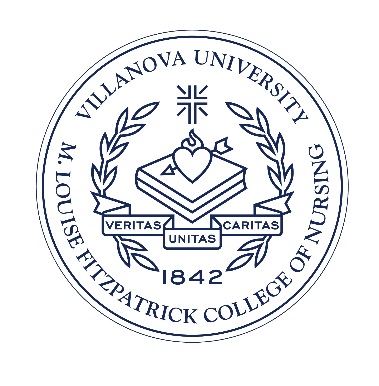 Dear Applicant,I am excited to have the opportunity to discuss with you your interest in doctoral study at Villanova University, Fitzpatrick College of Nursing. In preparation for our interview, please provide a short, succinct written response to the following questions below. Only a short response is needed, we can further explore your responses during the interview. Receiving your responses prior to our interview will allow me to know you better. In turn, the interview can focus on topics of relevance to you and make the interview as meaningful as possible. In addition, I believe having your response to these questions will also facilitate the Admission’s Committee ability to conduct a thorough review of your application. I thank you very much for you time and effort in replying to these questions. Please know that they will be included in your application materials for the committee to review.Please do not hesitate to reach out to me with any questions you may have.Sincerely, 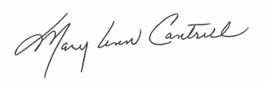 Mary Ann Cantrell, PhD, RN, CNE, ANEF, FAAN            Professor, Director PhD, Program College of Nursing, 319B Driscoll HallVillanova University610-519-6829mary.ann.cantrell@villanova.eduPhD Interview QuestionsName:Email: What are your long-term professional goals?Why are you attracted to the PhD Program at Villanova University?How would a colleague describe you as a person?  Also, identify your talents and interests outside of your professional role. Link your personal strengths with your academic and personal goals.Which of your achievements most reflect you as a scholar and your future goals?Reflect upon how your writing sample represents your overall writing abilities?What have been some challenges/barriers for you as a student in the past?What activities and experiences have prepared you for success as a doctoral student?What logistical challenges do you anticipate as a doctoral student – such as resources, support systems, financial issues?Provide an example of your ability to problem solve as it relates to balancing your responsibilities as a professional, individual, and student.